                   Colegio  Américo Vespucio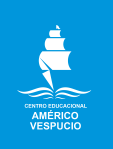                   Quintos Básicos / Lenguaje y Comunicación                  IALA / 2020Filosofía/Psico(Problemas del conocimiento)IV º Unidad 1: Maneras de conocer Fuentes de información y problemáticasLeer el siguiente texto: El combate a las fake news en tiempos de coronavirus (mayo, 2020)Las redes sociales y el avanzo de la internet han posibilitado la amplia divulgación de noticias. Cualquier persona puede escribir lo que quiera y compartir con sus seguidores. Esto es positivo, ya que garantiza la libertad de expresión, pero al mismo tiempo puede abrir espacio para una práctica bastante conocida hoy en día: las fake news.Las fake news, o la desinformación son noticias que no son reales, lo que supone que la persona que la ha publicado no ha verificado y contrastado los hechos. Este tipo de noticia falsa puede generar una serie de problemas, aún más ahora con el brote de la Covid-19.Más de 560 mil millones de Tweets con las palabras coronavirus o COVID-19 han sido publicadas en Twitter hasta ahora, según el TweetBinder. Eso significa que hay demasiada información sobre la pandemia en la internet y es necesario estar atento para lo que es o no verdad.Compartir una fake news sobre posibles curas de la Covid-19 por ejemplo puede ser extremamente peligroso. Una persona puede seguir instrucciones, comer determinados alimentos o incluso ingerir medicamentos sin que haya la indicación medica – lo que puede ser extremamente prejudicial a su salud.Para eso, es muy importante verificar la información antes de compartirla. La Organización Mundial de Salud o el Gobierno de España son dos fuentes fiables para informarse sobre la Covid-19 y que deben ser consultados en caso de duda.Junto con el brote del coronavirus, la OMS también tiene en vista otro enemigo: la infodemia. El término creado por la organización se refiere a la diseminación de noticias acerca de la enfermedad, casi tan rápida cuanto el propio virus.Por eso, la propia OMS conjuntamente de Facebook, Google y otras empresas han creado herramientas para ayudar la población a informarse. […]Fuente: https://www.lavanguardia.com/vida/junior-report/20200507/48953997490/coronavirus-fakenews.htmlResponder: 1.- En relación al texto, ¿Consideras que las “fake news” son un fenómeno reciente? ¿Sucedia en la antigüedad? Reflexione y fundamente su respuesta. ________________________________________________________________________________________________________________________________________________________________________________________________________________________________________________________________________________________________________________________________

2.- De acuerdo al texto, ¿Cuál es la relación que existe entre la “libertad de expresión” y los “fake news”? Reflexione y fundamente su respuesta. ________________________________________________________________________________________________________________________________________________________________________________________________________________________________________________________________________________________________________________________________
3.- Investiga un caso de “fake news” y explícalo con tus propias palabras brevemente.________________________________________________________________________________________________________________________________________________________________________________________________________________________________________________________________________________________________________________________________

4.- ¿Qué forma/método propondrías para evitar la desinformación? Reflexione y fundamente su respuesta. ________________________________________________________________________________________________________________________________________________________________________________________________________________________________________________
________________________________________________________________________________


Leer el siguiente texto:Las “fake news” que criminalizan a los buitresLas noticias sobre ataques de buitres leonados a ganado vivo y sano se han multiplicado en los últimos años, a pesar de que en “la literatura científica no existe ni un solo caso documentado", aseguran investigadores de la Estación Biológica de Doñana-CSIC y del Instituto de Investigación de Recursos Cinegéticos (IREC). 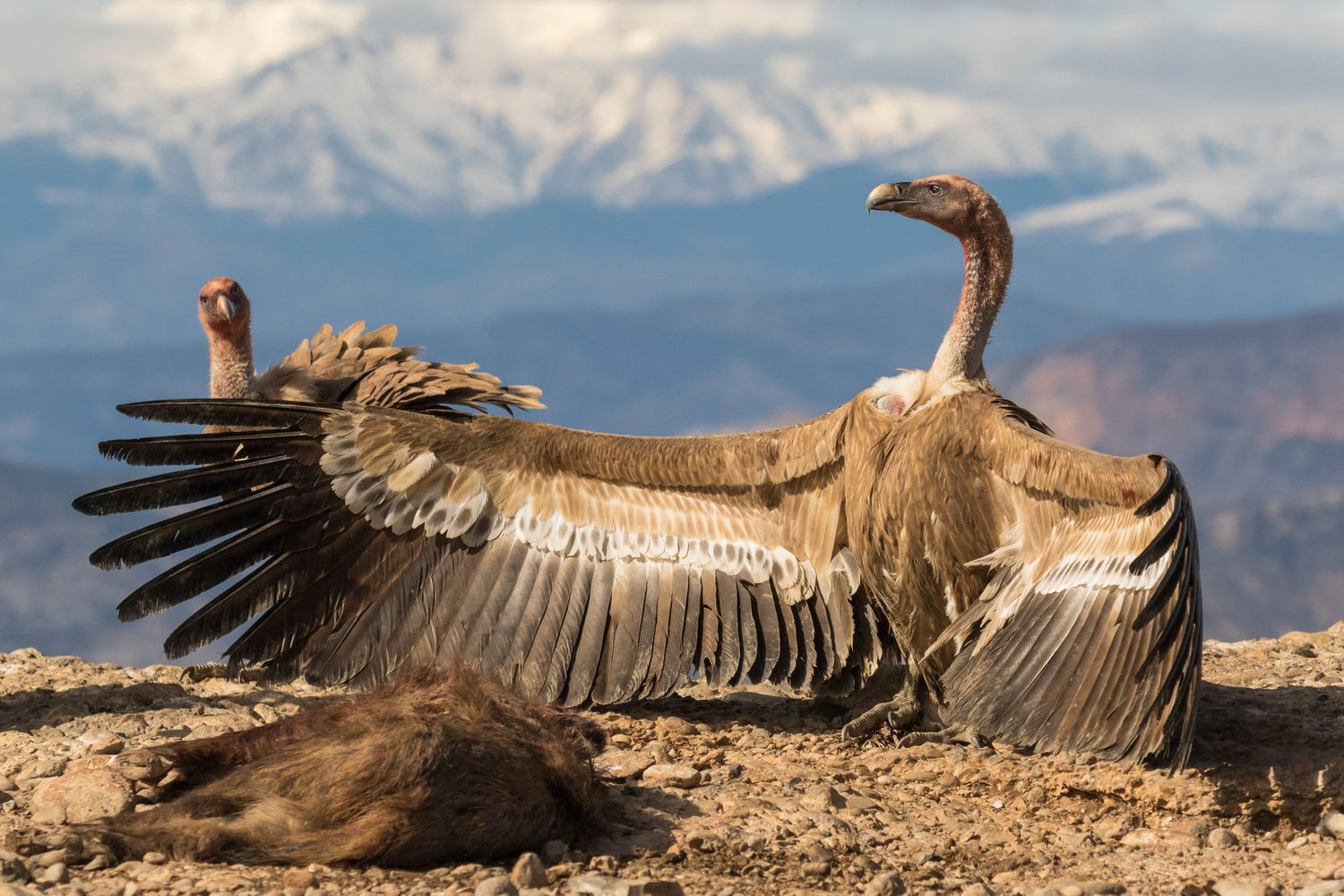 Estas informaciones, replicadas por las redes sociales, están provocando un conflicto social con una especie antes bien considerada por proporcionar un servicio de enorme valor ecológico y sanitario, al limpiar el ecosistema de animales muertos. La imagen actual se ha distorsionado y muchas personas ven a los buitres como “un depredador que ataca a animales vivos como ovejas, vacas y caballos —e incluso a perros y humanos— para subsistir”, aseguran los científicos en una carta publicada en la revista científica Nature Sustainability.“Una cosa es que haya un animal solo en el campo moribundo porque ha tenido un mal parto, que comiencen los cuervos a picotearlo y aparezcan luego los buitres, pero eso no tiene nada que ver con matar a un animal sano, le quedaba muy poco tiempo de vida”, explica Antoni Margalida investigador del IREC. La especie no está adaptada morfológicamente para cazar. “No tienen ni las garras, ni el pico… solo están preparados para desgarrar, no son águilas y no se les puede meter en el mismo saco que a un lobo o a un oso”, concreta Margalida.La búsqueda en Google realizada por los investigadores de “ataques buitres ganado” arrojó un total de 59 noticias en medios españoles y franceses en 2019, países donde se agrupa la mayor población de la especie (Gyps fulvus). En la mayor parte de ellas se presenta a los buitres como animales que han cambiado su comportamiento movidos por el hambre, “por lo que ahora asaltan a ovejas, vacas y caballos vivos —e incluso a perros y humanos— para subsistir”. “A mí me han llegado a preguntar que, si se podía estar tumbado en el campo sin riesgo de que te atacaran los buitres, es increíble”, describe Margalida.[…] “El número real de casos en los que se detecta la ingesta de un animal vivo por parte de un buitre es extremadamente bajo, se asocian a animales no supervisados con un diagnóstico vital muy desfavorable, y los buitres nunca son identificados como la causa primaria de su muerte”, señalan [los cientificos]. La peor consecuencia de la polémica, añade Margalida, es la utilización de cebos envenenados para controlar a la población de aves carroñeras.Fuente: https://elpais.com/sociedad/2020-04-30/las-fake-news-que-criminalizan-a-los-buitres.html
Responder: 1.- ¿Qué efectos negativos puede tener la propagación de la desinformación? Reflexione y fundamente su respuesta.________________________________________________________________________________________________________________________________________________________________________________________________________________________________________________________________________________________________________________________________
2.- ¿Pueden las “fake news” ser una herramienta para la manipulación social? Reflexione y fundamente su respuesta.________________________________________________________________________________________________________________________________________________________________________________________________________________________________________________________________________________________________________________________________Dudas, consultas y envío de guía de actividad al correo electrónico: diego.padilla@colegioamericovespucio.clNombreCursoFechaIV ° _________/____/ 2020AE: Reconocen problemáticas referidas al conocimiento.AE: Reconocen e identifican diversas fuentes potenciales de conocimiento y evalúan las ventajas y limites de éstas en términos de su certeza.